Publicado en Barcelona el 02/08/2019 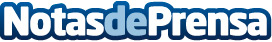 LiderLogo cumple 16 años y lo festeja apoyando a 100 ONG con el diseño de sus identidades corporativasLa agencia LiderLogo pionera en brindar soluciones integrales online de diseño gráfico, diseño y programación web celebra sus 16 años de trayectoria apuntalando el crecimiento de pequeñas y medianas marcasDatos de contacto:Martin Rodriguez Celinhttps://www.liderlogo.es+34902021575Nota de prensa publicada en: https://www.notasdeprensa.es/liderlogo-cumple-16-anos-y-lo-festeja-apoyando Categorias: Nacional Comunicación Marketing Madrid Cataluña Valencia Software http://www.notasdeprensa.es